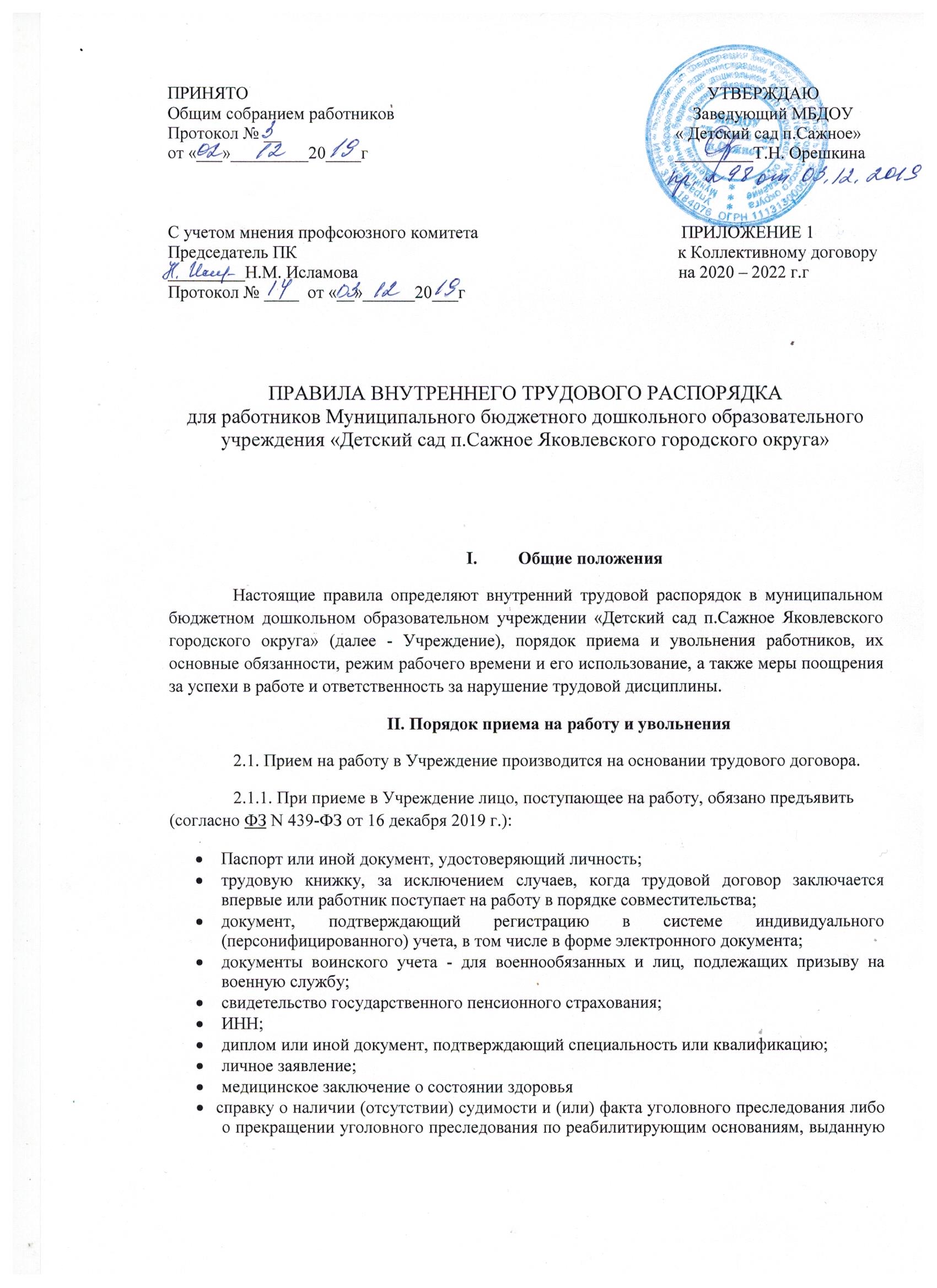 в порядке и по форме, которые устанавливаются федеральным органом исполнительной власти, осуществляющим функции по выработке и реализации государственной политики и нормативно-правовому регулированию в сфере внутренних дел, - при поступлении на работу, связанную с деятельностью, к осуществлению которой в соответствии с настоящим Кодексом, иным федеральным законом не допускаются лица, имеющие или имевшие судимость, подвергающиеся или подвергавшиеся уголовному преследованию;       Прием на работу без указанных документов не производится.2.1.2. Прием на работу оформляется приказом, изданным на основании заключенного трудового договора. Приказ о приеме на работу объявляется работнику под расписку в 3-дневный срок со дня подписания трудового договора.2.1.3.   Принимая лицо на работу или переводя его в установленном порядке на другую, работодатель обязан:ознакомить его с правилами внутреннего трудового распорядка;ознакомить с порученной работой, условиями оплаты труда,  разъяснить его права и обязанности;провести инструктаж по технике безопасности, производственной санитарии, противопожарной охране и другим правилам охраны труда;ознакомить с  иными локальными, нормативными актами, имеющими отношение к его трудовой функции;ознакомить с коллективным договором.2.1.4. При приеме на работу может устанавливаться испытательный срок (ст. 70 ТК РФ) —               не более трех месяцев. Отсутствие в трудовом договоре условия об испытании означает, что работник принят без испытания.2.1.5. На каждого работника ДОУ оформляется трудовая книжка в соответствии с требованиями Инструкции о порядке ведения трудовых книжек. Трудовые книжки работников ДОУ хранятся в ДОУ.2.1.6. С каждой вносимой в трудовую книжку записью о выполняемой работе, переводе на другую постоянную работу и увольнении работодатель обязан ознакомить ее владельца под роспись в его личной карточке, в которой повторяется запись, внесенная в трудовую книжку.2.1.7. На каждого работника ведется личное дело, после увольнения работника личное дело хранится в ДОУ.2.1.8. Заведующий ДОУ назначается приказом Учредителя – Управление образования администрации Яковлевского района. Трудовая книжка и личное дело заведующего ДОУ хранится у Учредителя.2.2. Отказ в приеме на работу.2.2.1. Не допускается необоснованный отказ в заключение трудового договора.2.2.2. Прием на работу осуществляется только при наличии вакансии в ДОУ, исходя из деловых качеств Работника. Какое бы то ни было прямое или косвенное ограничение прав или установление прямых или косвенных преимуществ при заключении трудового договора в зависимости от пола, расы, цвета кожи, национальности, языка, происхождения, имущественного, семейного, социального и должностного положения, возраста, места жительства (в том числе наличия или отсутствия регистрации по месту жительства или пребывания), принадлежности или непринадлежности к общественным объединениям не допускается. (ст. 3 ТК РФ)2.2.3. Лицо, лишенное решением суда права работать в образовательном учреждении в течение определенного срока, не может быть принято на работу в ДОУ в течение этого срока.2.2.4. Запрещается отказывать в заключение трудового договора женщинам по мотивам, связанным с беременностью или наличием детей.2.2.5. Запрещается отказывать в заключение трудового договора работникам, приглашенным в письменной форме на работу в порядке перевода от другого работодателя, в течение одного месяца со дня увольнения с прежнего места работы.2.2.6. По требованию лица, которому отказано в заключение трудового договора, администрация ДОУ обязана сообщить причину отказа в письменной форме.2.2.7. Отказ в заключение трудового договора может быть обжалован в судебном порядке.2.3. Увольнение работников. 2.3.1. Прекращение трудового договора возможно только по основаниям, предусмотренным Трудовым кодексом РФ.2.3.2.   Работник имеет право расторгнуть трудовой договор, заключенный на неопределенный срок, предупредив об этом работодателя не менее, чем за 2 недели, либо на основании статьи 77 ТК РФ.2.3.3.   По истечении указанного срока работник вправе прекратить работу, а работодатель обязан выдать ему трудовую книжку и произвести полный расчет. По соглашению между работником и работодателем трудовой договор может быть расторгнут и до истечения срока предупреждения.2.3.4.   Срочный договор расторгается  с истечением срока его действия, о чем работник должен быть предупрежден в письменном виде не менее, чем за 3 дня до увольнения.2.3.5. Прекращение трудового договора оформляется приказом. В день увольнения работодатель обязан выдать работнику его трудовую книжку с внесенной в нее записью об увольнении и произвести с ним окончательный расчет 2.3.6. Записи в трудовую книжку о причинах увольнения должны производиться в точном соответствии с формулировкой Трудового кодекса РФ и со ссылкой на соответствующую статью, пункт. Днем увольнения считается последний день работы. 2.3.7. Заведующий ДОУ при расторжении трудового договора по собственному желанию обязан предупредить Учредителя (его представителя) об этом в письменной форме не позднее, чем за один месяц.2.3.8. При расторжении трудового договора заведующий ДОУ издает приказ об увольнении с указанием основания увольнения в соответствии с Трудовым кодексом РФ или ФЗ «Об образовании в Российской Федерации».2.3.9. Записи в трудовую книжку о причинах прекращения трудового договора должны производиться в точном соответствии с формулировками Трудового кодекса РФ или ФЗ «Об образовании в Российской Федерации» и со ссылкой на соответствующие статью, пункт Трудового кодекса РФ или ФЗ «Об образовании в Российской Федерации».2.3.10. Днем увольнения работника является последний день работы. В последний день работы администрация ДОУ обязана выдать работнику трудовую книжку и, по письменному заявлению, другие документы (или их копии), связанные с работой, а также произвести с ним окончательный расчет.случае если в день увольнения работника выдать трудовую книжку невозможно в связи с отсутствием работника либо его отказом от получения трудовой книжки на руки, администрация ДОУ направляет работнику уведомление о необходимости явиться за трудовой книжкой либо дать согласие на отправление ее по почте. Со дня направления уведомления администрация ДОУ освобождается от ответственности за задержку выдачи трудовой книжки.Если работник в день увольнения не работал, то расчет с работником производится не позднее следующего дня после предъявления уволенным работником требования о расчете.2.3.11. При сокращении численности или штата работников преимущественным правом на оставление на работе при равной производительности	труда	и квалификации пользуются	категории работников, установленные Трудовым кодексом РФ.III. Основные обязанности и права работников3.1.     Работники Учреждения обязаны:добросовестно исполнять свои трудовые обязанности, соблюдать настоящие Правила, трудовую дисциплину, своевременно и точно выполнять распоряжения работодателя и непосредственного руководителя, использовать свое рабочее время для производительного труда;неукоснительно соблюдать правила охраны труда и техники безопасности. Обо всех случаях травматизма незамедлительно сообщать администрации. Соблюдать правила противопожарной безопасности, производственной санитарии и гигиены. Незамедлительно сообщать руководителю о ситуации, представляющей угрозу жизни и здоровью людей, сохранности имущества;проходить в установленные сроки медицинский осмотр, соблюдать санитарные нормы и правила, гигиену труда;своевременно заполнять  и аккуратно вести установленную документацию;нести ответственность за  жизнь, физическое и психическое здоровье воспитанников, обеспечивать охрану их жизни и здоровья, соблюдать санитарные правила, отвечать за воспитание и обучение, выполнять требования медицинского персонала, связанные с охраной и укреплением здоровья детей, защищать их от всех форм физического и психического насилия;соблюдать этические нормы поведения на работе. Быть внимательными и вежливыми с членами коллектива Учреждения и родителями (законными представителями) воспитанников;сотрудничать с семьей по вопросам   воспитания, обучения и оздоровления детей;качественно и в срок выполнять задания и поручения, работать над повышением своего профессионального уровня;поддерживать чистоту и порядок на рабочем месте, в служебных и иных помещениях, соблюдать установленный порядок хранения документов и материальных ценностей. Бережно относиться к имуществу работодателя и других работников;эффективно использовать оборудование, экономно и рационально расходовать материалы и электроэнергию, другие материальные ресурсы.3.2. Права и свободы педагогических работников, гарантии их реализации (ст. 47 ФЗ «Об образовании в РФ»):Под  правовым статусом педагогического работника понимается совокупность прав и свобод (в том числе академических прав и свобод), трудовых прав, социальных  гарантий и компенсаций, ограничений, обязанностей и ответственности, которые установлены законодательством Российской Федерации и законодательством субъектов Российской Федерации.В Российской Федерации признается особый статус педагогических работников в обществе, и создаются условия для осуществления ими профессиональной деятельности. Педагогическим работникам в Российской Федерации предоставляются права и свободы, меры социальной поддержки, направленные на обеспечение их высокого профессионального уровня, условий для эффективного выполнения профессиональных задач, повышения социальной значимости, престижа педагогического труда.Педагогические работники пользуются следующими академическими правами и свободами:свобода преподавания, свобода выражения своего мнения, свобода от вмешательства  в профессиональную  деятельность;свобода выбора и использования педагогически обоснованных форм, средств, методов обучения и воспитания;право на творческую инициативу, разработку и применение авторских программ и методов обучения и воспитания в пределах реализуемой образовательной программы, отдельного учебного предмета, курса , дисциплины(модуля);право на выбор учебников, учебных пособий, материалов и иных средств обучения и воспитания в соответствии с образовательной программой и в порядке, установленном  законодательством об образовании;право на участие в разработке образовательных программ, в том числе учебных планов, календарных  учебных графиков, рабочих учебных предметов, курсов, дисциплин(модулей), методических материалов и иных компонентов образовательных программ;право на осуществление научной научно-технической, творческой, исследовательской деятельности, участие в экспериментальной и международной деятельности, разработках и во внедрении инноваций;право на бесплатное пользование библиотеками и информационными ресурсами, а также доступ в порядке, установленном локальными нормативными актами организации, осуществляющей образовательную деятельность, к информационно- телекоммуникационным  сетям и базам данных, учебным и методическим материалам, музейным фондам, материально-техническим средствам обеспечения образовательной деятельности, необходимым для  качественного осуществления   педагогической, научной или исследовательской деятельности в организациях, осуществляющих образовательную деятельность;право на бесплатное пользование образовательными, методическими и научными услугами организации, осуществляющей образовательную деятельность, в порядке, установленном законодательством Российской Федерации или локальными нормативными актами;право на участие в управлении образовательной организацией, в том числе в коллегиальных органах управления, в порядке, установленном уставом этой организации;право на участие в обсуждении вопросов, относящихся к деятельности образовательной организации, в том числе через органы управления и общественные организации;право на объединение в общественные профессиональные организации в формах и в порядке, которые  установлены законодательством Российской Федерации;право на обращение в комиссию по урегулированию споров  между участниками образовательных отношений;право на защиту профессиональной чести и достоинства, на справедливое и объективное расследование нарушения норм профессиональной этики педагогических работников.Академические права и свободы, указанные в части 3 настоящей статьи, должны осуществляться с соблюдением прав и свобод других участников образовательных отношений, требований законодательства РФ, норм профессиональной этики педагогических работников, закрепленных в локальных  нормативных актах организации, осуществляющей образовательную деятельность.Педагогические работники имеют следующие трудовые права и социальные гарантии:право на сокращенную продолжительность рабочего времени;право на дополнительное профессиональное образование по профилю педагогической деятельности не реже чем 1 раз в три года;право на ежегодный основной удлиненный оплачиваемый отпуск, продолжительность которого определяется Правительством РФ;право на длительный отпуск сроком до одного года не реже чем через каждые десять лет непрерывной педагогической деятельности в порядке, установленном федеральным органом исполнительной власти, осуществляющим функции по выработке государственной политики и нормативно-правовому регулированию в сфере образования;право на досрочное назначение трудовой пенсии по старости в порядке, установленном законодательством Российской Федерации;иные трудовые права, меры социальной поддержки, установленные федеральными законами и законодательными актами субъектов Российской Федерации.3.2.6. В рабочее время педагогических работников в зависимости от занимаемой должности включается учебная *(преподавательская), воспитательная работа, индивидуальная работа с обучающимися, научная, творческая и исследовательская работа, а также другая педагогическая работа, предусмотренная трудовыми (должностными) обязанностями и (или) индивидуальным планом, - методическая, подготовительная, организационная, диагностическая. работа по ведению мониторинга, работа, предусмотренная  планами воспитательных, физкультурно-оздоровительных, спортивных, творческих и иных мероприятий, проводимых с обучающимися. Конкретные трудовые (должностные) обязанности педагогических работников определяются трудовыми договорами (служебными контрактами) и должностными инструкциями. Соотношение  учебной( преподавательской) и другой	 педагогической работы в пределах рабочей недели или учебного года определяется соответствующим локальным  нормативным актом организации, осуществляющей образовательную деятельность, с учетом количества часов по учебному плану, специальности и квалификации работников.3.2.7.  Режим рабочего  времени  и времени отдыха педагогических работников организаций, осуществляющих образовательную деятельность, определяется коллективным договором, правилами внутреннего трудового распорядка, иными локальными нормативными актами организации, осуществляющей образовательную деятельность, трудовым договором, графиками работы и расписанием занятий в соответствии с требованиями трудового законодательства  и с учетом особенностей, установленных федеральным органом исполнительной власти, осуществляющим функции по выработке государственной политики и нормативно-правовому регулированию  в сфере образования.3.2.8.    Для привлечения выпускников профессиональных образовательных организаций и образовательных организаций высшего образования к педагогической деятельности органы государственной власти субъектов Российской Федерации вправе устанавливать дополнительные меры государственной поддержки.3.3.     Работники Учреждения имеют право:на самостоятельное определение форм, средств и методов своей педагогической деятельности в рамках воспитательной концепции Учреждения;  определение по своему усмотрению темпов прохождения того или иного раздела программы;проявления творчества, инициативы;уважение и вежливое обращение со стороны администрации, воспитанников и родителей;моральное поощрение по результатам своего труда;повышение  категории по результатам своего труда; совмещение профессий (должностей);получение рабочего места, соответствующего санитарно-гигиеническим нормам, нормам охраны труда, снабженного необходимым оборудованием, пособиями и иными материалами;отказ от выполнения работы в случае  возникновения опасности для жизни и здоровья вследствие нарушений требований охраны труда, за исключением случаев, предусмотренных федеральными законами, до устранения такой опасности;обращение в органы государственной власти РФ,  субъектов  РФ и органы местного самоуправления, к Учредителю, к работодателю, а также в профсоюзы, их объединения и иные полномочные представительные органы по вопросам охраны труда;личное участие или участие через своих представителей в рассмотрении вопросов, вязанных с обеспечением безопасных условий труда на его рабочем месте, и в расследовании произошедшего с ним несчастного случая на производстве или профессионального заболевания.3.4. Обязанности и ответственность педагогических работников (ст.48 ФЗ Об образовании в Российской Федерации).    3.4.1. Педагогические работники обязаны:Осуществлять свою  деятельность на высоком профессиональном уровне, обеспечивать в полном объеме реализацию преподаваемых учебных предмета, курса, дисциплины(модуля) в соответствии с утвержденной рабочей программой;соблюдать правовые, нравственные и этические нормы, следовать требованиям профессиональной этики;уважать честь и достоинство обучающихся и других участников образовательных отношений;развивать у обучающихся познавательную активность, самостоятельность, инициативу, творческие способности, формировать гражданскую позицию, способность к труду и жизни в условиях современного мира, формировать у обучающихся культуру здорового и безопасного образа жизни;применять педагогически обоснованные и обеспечивающие высокое качество образования формы, методы обучения и воспитания;учитывать особенности психофизического развития обучающихся и состояния их здоровья, соблюдать специальные условия, необходимые для получения образования лицами с ограниченными возможностями здоровья, взаимодействовать при необходимости с медицинскими организациями;систематически повышать свой профессиональный уровень;проходить аттестацию на соответствие занимаемой должности в порядке, установленном законодательством об образовании;проходить в соответствии с трудовым законодательством предварительные при поступлении на работу и периодические медицинские осмотры, а также внеочередные медицинские осмотры по направлению работодателя;проходить в установленном законодательством Российской Федерации обучение и проверку знаний и навыков в области охраны труда;соблюдать устав образовательной организации, положение о специализированном структурном образовательном подразделении организации, осуществляющей обучение, правила внутреннего трудового распорядка.    3.4.2. Педагогический работник организации, осуществляющей образовательную деятельность не вправе оказывать платные образовательные услуги обучающимся в данной организации, если это приводит к конфликту интересов педагогического работника.    3.4.3. Педагогическим работникам запрещается  использовать образовательную деятельность для политической агитации, принуждения обучающихся к принятию политических, религиозных  или иных убеждений либо отказу от них, для разжигания социальной, расовой, национальной, религиозной или языковой принадлежности, их отношения к религии, в том числе посредством сообщения обучающимся недостоверных сведений об исторических, о национальных, религиозных и культурных традиций	 народов, а также для побуждения обучающихся действиям, противоречащим Конституции Российской Федерации.   3.4.4.   Педагогические работники несут ответственность за неисполнение или ненадлежащее исполнение возложенных на них обязанностей в порядке и в случаях, которые установлены Федеральными законами. Неисполнение или ненадлежащее исполнение педагогическими работниками обязанностей, предусмотренных частью 1 настоящей статьи, учитывается при прохождении  ими аттестации.3.5     Педагогическим работникам запрещается:изменять по своему усмотрению расписание занятий и график работы;отменять, удлинять или сокращать продолжительность занятий и перерывов между ними.         В  помещениях Учреждения запрещается:громко разговаривать и шуметь в коридорах;курить на территории;распивать спиртные напитки.                      IV. Основные обязанности  работодателя4.1.     Работодатель обязан:соблюдать законы и иные нормативные правовые акты, локальные акты, условия коллективного договора, соглашений и трудовых договоров;своевременно выполнять предписания государственных надзорных и контролирующих органов;предоставлять сотрудникам работу, установленную трудовым договором;обеспечивать безопасность труда и создавать условия, отвечающие требованиям охраны и гигиены труда;своевременно выплачивать в полном размере причитающуюся работникам заработную плату;осуществлять  обязательное социальное страхование работников в порядке, установленным федеральными законами;обеспечивать строгое соблюдение трудовой дисциплины;способствовать повышению работникам своей квалификации, совершенствованию  профессиональных навыков;                             V.  Рабочее время и время отдыха  В соответствии с действующим трудовым законодательством РФ, для сотрудников Учреждения устанавливается 5-дневная рабочая неделя продолжительностью 36 часов для педагогических работников,   40 часов – для обслуживающего персонала с двумя выходными днями (суббота, воскресенье).  График работы сотрудников Учреждения утверждается работодателем по согласованию с профсоюзным комитетом Учреждения. Накануне праздничных дней продолжительность рабочей смены сокращается на 1 час.В соответствии со статьей 112 ТК РФ нерабочими днями являются:1, 2, 3, 4, 5,6,8  января – Новогодние каникулы;7 января – Рождество Христово;23 февраля – День защитника Отечества;8 марта – Международный женский день; 1 мая – Праздник Весны и Труда;9 мая – День Победы;12 июня – День России4 ноября – День народного единства. При совпадении выходного и нерабочего праздничного дня   выходной день переносится на следующий, после праздничного,  рабочий  день.Работа в выходные и нерабочие праздничные дни, как правило, запрещается. Привлечение к работе в эти дни допускается с письменного согласия работника и с учетом мнения профсоюза Учреждения.Работникам предоставляются ежегодные отпуска  с сохранением места работы по (должности)  и среднего заработка. Очередность предоставления оплачиваемых отпусков определяется ежегодно в соответствии с графиком отпусков, утверждаемых работодателем с учетом мнения профсоюза Учреждения не позднее, чем за 2 недели до наступления календарного года.  О времени начала отпуска работник должен быть извещен не позднее, чем за 2 недели до его начала. Отдельным категориям работников в случаях, предусмотренных федеральными законами, ежегодный отпуск предоставляется по их желанию в удобное для них время.Администрация Учреждения организует учет рабочего времени и его использование всеми сотрудниками Учреждения. В случае неявки на работу по болезни работник обязан срочно известить об этом администрацию, а также  предоставить лист временной нетрудоспособности в первый день выхода на работу.                       VI. Поощрения за успехи в работеЗа успешное и добросовестное выполнение должностных обязанностей, продолжительную и безупречную работу, выполнение зданий особой важности и сложности и другие успехи в труде применяются следующие виды поощрений:объявление благодарности;награждение почетной грамотой;присвоение почетного звания;награждение орденами и медалями.6.2.    Поощрения оформляются приказом, доводятся до сведения работника и заносятся в трудовую книжку и его личное дело.            VII. Ответственность за нарушение трудовой дисциплиныЗа совершение дисциплинарного проступка работодатель имеет право применять следующие взыскания:замечание;выговор;увольнение по соответствующим основаниям, предусмотренным ТК РФ.До применения дисциплинарного взыскания работодатель должен потребовать от работника объяснение в письменной форме.  В случае отказа работника дать указанное объяснение   составляется соответствующий акт.  Отказ работника дать объяснение не является препятствием для применения дисциплинарного взыскания.Дисциплинарное взыскание применяется не позднее 1 месяца со дня обнаружения проступка, не считая времени болезни работника, пребывания его в отпуске, а также времени, необходимого на учет мнения представительного  органа работников. Дисциплинарное  взыскание не может быть применено позднее 6 месяцев со дня совершения проступка, а по  результатам ревизии, проверки финансово-хозяйственной деятельности  или аудиторской проверки – не позднее 2 лет со дня  его совершения. В указанные сроки не включается время производства  по уголовному делу.За каждый дисциплинарный проступок может быть применено только одно дисциплинарное взыскание.  При наложении дисциплинарного взыскания должны учитываться тяжесть совершенного проступка, обстоятельства, при которых он совершен, предшествующая работа и поведение работника.Приказ о применении дисциплинарного взыскания с указанием мотивов его применения предъявляются работнику под расписку в течение 3 рабочих дней со дня его издания. В случае отказа работника подписать данный приказ составляется соответствующий акт.Дисциплинарное взыскание может быть обжаловано работником в государственную инспекцию  труда или органы по рассмотрению индивидуальных трудовых споров. Если в течение 1 года со дня применения дисциплинарного взыскания работник не будет подвергнут новому взысканию, то он считается не имеющим дисциплинарного взыскания. Дисциплинарное взыскание может быть снято до истечения 1 года со дня его применения работодателем по собственной инициативе, просьбе  самого работника, ходатайству его непосредственного руководителя или представительного  органа работников.С  правилами внутреннего трудового распорядка должны быть ознакомлены все сотрудники Учреждения.